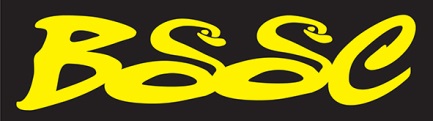 Buckingham Swans Swimming Club Kit Order FormPlease return to Nikki London (kit@buckinghamswanssc.co.uk)KitSizePriceQuantitySwim cap, black  with BSSC logo One size£5.00Polo shirt, black with club logo top rightAvailable in  	9/11 (32”)		12/13 (34”)		14/15 (36”)                    S/M/L/XL/XXL
Please indicate size required£12.00Hoodies black with club logo top rightAvailable in  	9/11 (32”)		12/13 (34”)		14/15 (36”)                      S/M/L/XL/XXLPlease indicate size required£15.00Total£Payment DetailsSwimmers Name…………………………………………………..
I have paid the above amount by …Cheque (payable to Buckingham Swans Swimming Club)	Cash to ………………………….					BACS to Buckingham Swans Swimming Club			
Sort Code 40-15-33Account 61120735